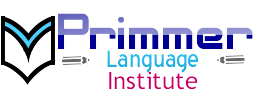 NIGERIAN LANGUAGES.WAZOBIA NIGERIA PROGRAMLANGUAGESLANGUAGESCOURSE DURATIONMONTHLYGROUP CLASSESAT THE LANGUAGE SCHOOLCOURSE AMOUNTNUMBER OF CLASSES PER WEEKREGISTRATIONLEARNING MATERIALPRIVATE CLASSES AT HOME/OFFICEHAUSAHAUSA3 MONTHS1 MONTH= 26,5002 MONTHS =53,0003 MONTHS = 78,20078,0003 times a week(2 days grammar class & 1 day E-learning)N1500N 4000N 4,500 PER CLASS PER STUDENTYORUBAYORUBA3 MONTHS1 MONTH= 26,5002 MONTHS =53,0003 MONTHS = 78,20078,0003 times a week(2 days grammar class & 1 day E-learning)N1500N 4000N 4,500 PER CLASS PER STUDENTIGBOIGBO3 MONTHS1 MONTH= 26,5002 MONTHS =53,0003 MONTHS = 78,20078,0003 times a week(2 days grammar class & 1 day E-learning)N1500N 4000N 4,500 PER CLASS PER STUDENTKindly note that payment in 2 or 3 installements is acceptable for any of the languages listed above.Kindly note that payment in 2 or 3 installements is acceptable for any of the languages listed above.Kindly note that payment in 2 or 3 installements is acceptable for any of the languages listed above.Kindly note that payment in 2 or 3 installements is acceptable for any of the languages listed above.Kindly note that payment in 2 or 3 installements is acceptable for any of the languages listed above.Kindly note that payment in 2 or 3 installements is acceptable for any of the languages listed above.Kindly note that payment in 2 or 3 installements is acceptable for any of the languages listed above.Kindly note that payment in 2 or 3 installements is acceptable for any of the languages listed above.